KazNU al-Farabi                                                                Année universitaireFaculté des Relations internationales                                2017-2018Département de Traduction Diplomatique                        Langue    étrangère:                                                                                           Français. 1 année                                     VARIANTE  I1. Je vais ___ cinéma ___ mon ami Loulou.A) du / a`  B) à la/dans   C) au /avec2. _____ notre rue il y a un cinéma.     A) sur 		B) dans		C) près		3. Elise parle ____  sa mère __  sa visite .A)avec/a`     B) a` /de         C) sur/ dans4. Madame Loulou  va ___ la gare qui se trouve____de sa maisonA) sur / non loin    B) dans /a`        C) a`/près5. Toutes les villes sont _____ fête.de la            	B) à la			C) en5.  Les étudiants _____  a` l`Université__ huit heures ___matinvont/a`/du		B) va/dans/a`			C) allons/a`/sur6.  Michel ______mes éleves, tes éleves,  ses éleves		      A)répetent   B) répétes		C) répète7.Gilbert et Marie ____ les textes_______les exercicesrévise	/écrit	B) révises/raconte			C) révisent/écrivent8. De tous côtés on ________ des rires.     A) entendent	B) entendes		C) entend9. À 9 heures _______ matin  commencent les cours     A) de		B) du			C) au 10.  Choisissez  une question aux mots soulignésAu milieu de la place se trouve une belle statue Qui se trouve au milieu de la place ?Ou` se trouve au milieu de la place ?Que se trouve au milieu de la place ?11. Les étudiants écrivent la dictée Qui écrient la dictée ?Qui écrive la dictée ?  Qui est-ce qui écrit la dictée ?12. Une auto stoppe devant notre porte      A) Qui stoppe devant notre porte ?B) Que  stoppe devant notre porte ?C) Comment   stoppe t-il devant notre porte ?13. Nous vous _____ mal.A) entend		B) entendons		C) entendez 14. Que _____ - tu sur ce tableau?vois		B) voit			C) voye15. ____________ lisent vite         A) mes élèves B) mes eleve C) mes éleves16. Elles _____ dans le vestibule.descentent	B) descendent		C) descend17. Où dois-je vous _____ ?A) attendre	B) entendre 		C) confondre18. Nous ____étudiants de l`Université       A) avons B) sont C) sommes19. Vous _____ une soeur ainée et deux frère cadets        A) ont B) avez C) a20. La femme de Pierre _______ Denise. Elle ____ professeur.       A) as/es    B) est / est  C) a / estTEST DE LEXIQUE  1. в то же времяen même temps	le même temps      C)   temps même2. допозднаjusqu’au soir		jusque tard dans la nuit jusqu’à la nuit3. в ноябре месяцеà novembre en novembre au mois du novembre4.  Какое сегодня число?Quel jour sommes-nous?Quelle date sommes-nous ?En quel mois sommes-nous ?5.  В каком году?En quelle année sommes-nous?À quelle année sommes-nous ?Quelle année avons-nous ?6. приветствие другу:Salut, Robert!Bonsoir, Mme Benoit!Enchanté, Mme Benoit !7. прощание и пожелание хорошего дня:A) Au revoir et à un de ces jours !B) Au revoir et bon après-midi !Au revoir et bonne journée !8.  Comment allez-vous?Bonjour !Salut !Je vais bien, merci, et vous-même ?9.  Ça va bien?Ça va, merci.Salut, merci.Au revoir, merci.10. Quelle heure est -il?A) Il a 2 heures B) Il est 2 heures C) Il  es 2 heures11. deux cents soixante-quatorze264		B) 274			C) 20412. quatre-vingt-douze     A) 82		B) 42			C) 9213.  310trois cents dix	 B)trois cent dix C) trois cent dis14. время после полудняdans l’après-midil’après-midiaprès-midi15. одобрение на приглашениеC’est gentil de m’inviter.Cela ne m’amuse pas!Ça ne me fait pas plaisir.16. согласие на предложениеJe n’ai pas envie.Non, je ne peux pas.Je ne dis pas non.17. сожалениеJe désire.Je regrette.Je veux.18. Фраза Хорошая мысль!Bonne discussion!Bonne décision !Bonne idée !19. Фраза Разумеется!C’est entendu!Volontiers !D’accord.20. . по моему мнениюà mon avisl’avis sur qchpour mon avisIII.Lisez attentivement la carte postale et dites quelles sont les phrases vraies et les phrases fausses, en cliquant sur vrai ou faux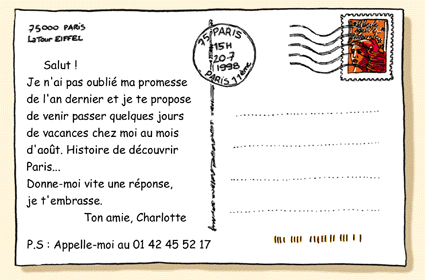 1. Vous êtes allé(e) plusieurs fois à Paris.                                             2. Charlotte est votre amie. 3. Charlotte est un membre de votre famille. 4. Vous avez vu Charlotte il y a un an.5. Vous n’êtes jamais allé(e) à Paris. 6. Vous avez vu Charlotte il y a un mois. 7. "Histoire de" signifie "pourquoi". 8. Vous devez répondre par téléphone.9. Vous devez répondre par courrier10. Une "promesse" est un souhaitKazNU al-Farabi                                                                Année universitaireFaculté des Relations internationales                                2017-2018Département de Traduction Diplomatique                        Langue    étrangère:                                                                                           Français. 1 année                                     2 VARIANTE1.___  sept heures M.Marc est déja levé .Il regarde ___la fenệtre.à/dans		B) de	/pres	C) a`/par2. Je leur demande _____ m’attendre.à 		B) de 			C) -3. Elle enseigne le français _____ élèves.aux 		B) des 			C) à les4. Vous lisez ce texte _____ le commencement.- 		B) dès			C) avec5. _____ la fin de l’année elle pense quitter l’école.À 		B) De 			C) En6. Etes-vous sûre _____ vos études ?- 		B) de			C) à7. Téléphone-moi _____ de sortir.devant 	B) avant		C) -8. Veux-tu passer une semaine _____ Crimée ?en		B) à			C) à la 9. Mon frère fait ses études _____ Canada.à		B) en			C) au10. Le premier septembre c’est la rentrée _____ classes dans nos écoles.aux		B) des			C) de 11. Il _____ très bien son rôle.save		B) sait			C) sais12. Le public _____ la salle de spectacle.remplit		B) remplis		C) remplisse13. Irène est malade, il faut _____ téléphoner.la		B) lui			C) elle14. Mes amies habitent la campagne, je ne _____ vois pas souvent.elles		B) leur			C) les 15. Voici ton stylo, ne _____ cherche pas!     A) la		B) le			C) lui16. Elle n’arrive pas ______ terminer son reportage.     A) à		B) de			C) –17. Nous restons un mois ________ Belgique.     A) en		B) au			C) à la18. Il fait très froid ________ ce printemps.     A) en		B) dans		C) – 19 Qu’est-ce que vous _____ comme fêtes ?êtes		B) avez		C) allez20. Qui veut répondre à cette question difficile ? - ______________ .Je		B) Me			C) MoiTEST DE LEXIQUE  2 VARIANTE1.  Сколько вас человек в группе?Dans quel groupe êtes-vous?Sont-ils combien dans le groupe ?Combien êtes-vous dans le groupe ?2. На каком он курсе?À quelle année est-il ?En quelle année est-il ?Sur quelle année est-il ?3. учиться на первом курсеêtre en première annéeavoir en première annéefaire en première année4. быть внимательнымFaites attention!Dites merci!Réserve une couchette pour Paris !5. желание приобрести билет на поездJe voudrais arriver …Je voudrais réserver ...Je voudrais changer ...6. вопрос о расписании движения поездовQuelles sont les heures ?Quelles sont les heures des trains ?Quels sont les horaires des trains ?7. первый этаж (во Франции)le rez-de-chausséele premier étagesans étages8.прогулятьсяfaire une visite faire une promenadefaire une tour9.на прошлой неделеla semaine passéeà la semaine passéedans la semaine passée10.на другой день вечеромle lendemain soiréele demain soirle lendemain soir11. направоà droite	B) à la droite		C) en droite12. Я правильно иду?Excusez-moi, madame, pour aller à la gare?Peux-tu me donner ton adresse ?Suis-je sur le bon chemin ?13. Pardon, Monsieur, où est le cinéma, s’il vous plaît?C’est à votre gauche.C’est vous.C’est gauche.14. желание узнать дорогуComment faire pour aller …Comment prendre ...Comment accompagner ...15. ответ, указывающий дорогу пешеходуVous tournez à gauche.Vous prenez le train.Vous prenez l’avion.16. вопрос о местонахождении вокзалаJe cherche la gare, c’est loin?Je sais, je vais à la gare.Je sais, ce n’est pas la gare pour Paris.17. каждое утроtous les matins chaque jour		tous les soirs18.хотеть естьavoir froid	avoir soif		avoir faim19. до скорого свидания!à bientôt!	à demain !	à ce soir !20. четверть часаun quartun quart et demiun quart d’heureIII. Lisez le texte et répondez aux questionsLe choix d'une professionBientôt Pascal  va finir l'école et elle va entrer à l'université. C'est une étape importante dans la vie de chaque personne. Jusqu'à présent elle ne sait pas bien qui elle veux devenir. Surtout elle 'aime dessiner, alors le plus probable elle serai peintre. Ses parents sont contre ce métier. Maman  conseille de devenir médecin, mais papa dit qu'il vaut mieux choisir la profession technique. Maintenant, elle y pense, mais il est très difficile de faire le choix.Sa  sœur aînée fait déjà ses études a` la faculté des lettres. Elle croit qu`elle doit faire le choix elle-même. Elle dit que, si l’homme n'aime pas quelque chose, il lui sera difficile d'être vraiment confiant en soi. Elle est d'accord avec elle, c’est pourquoi elle  veux devenir peintre et de dessiner des tableaux de nouveau.Dans quinze jours elle aura les examens scolaires. Si elle a de bonnes notes, ses parents lui  payeront ses études à n'importe quelle université. Si elle a de mauvaises notes, alors elle n’entrera  pas à l'université. En ce cas, elle  serai forcé de travailler. Du matin jusqu'au soir, elle lit les livres et elle  répète les matériels didactiques. Parfois elle  sort pour jouer avec les amis. Mais la plupart du temps elle est  très occupé. En ce moment, le choix de la profession est la plus importante chose de la vie. 1.Qui est Pascal?a.écolièreb.étudiantec.fille     2.Qu`est ce qu`elle aime?       a. dessiner       b.travailler       c.jouer3.Quel conseil donne sa mère?a. devenir professeurb. devenir architectec. devenir médecin4.A-t-elle sa soeur ainée?a.probableb.nonc. oui5.Quel le   profession aime-t-elle?a. peintreb.ingenieurc.interprète6.Est -elle tres occupée?a.ouib.nonc.parfois7.Quand elle aura les éxamens scolaires?a.dans quinze joursb.dans deux joursc.dans dix jours8. Si elle a de bonnes notes ses parents   payeront-ils pour ses études à n'importe quelle université?a. nonb.ouic.peut etre9.Avec qui joue-t-elle parfois?a. les amisb.les elevesc.les etudiants10. .Est ce qu`il est important le choix de la profession?a.ouib.nonc.peut ệtreTEST DE GRAMMAIRE3 variante1. Conjuguez ce verbe ______  Présent.dans le		B) du			C) au2. Nous nous promenons _____ quais très souvent.sur les		B) dans les		C) aux3. C’est une rue plantée ______ arbres.des		B) d’			C) de l’4. Je sais qu’il part _______ le train.par		B) dans		C) pour5. Je suis content ____ vous voir.pour		B) de			C) à6. Ils marchent _________ le boulevard.sur		B) dans		C) par7. L’ascenseur s’arrête ________ dernier étage.en		B) du			C) au8. Ils se dirigent _____ pont.vers le		B) dans le		C) au9. Anne est originaire ________ Marseille.à		B) de			C) en10. J’ai eu l’occasion ________ visiter Paris.de		B) à			C) -11. Tout le monde ____________ son courage.     A) sait		B) continue 		C) connaît12. Elles descendent ________ la rue Pouchkine.     A) -			B) à			C) dans13. Vous êtes prêt ? Nous ______________ dans une heure.retraversons	recommençonsrecopions14. Votre ami ________ de ses projets de vacances ?vous a-t-il parléa-t-il vous parlévous a-t-il parlés15. Donnez-nous  __________ .les nouveaux journauxles nouvels journauxles nouveaux journals16. La revue _____ sous la table.     A) est 	B) a 		C) es 17. Nous  __________ les jeunes comédiens.     A) sommes	B) es		C) etes18. . Cette année mon frère __________a`l`école.A) va			B) vas		C) allons19.  Elle lit ce livre  .Lit-elle  ce livre ?Qu’est-ce qu’elle finit  ?Est-ce qu’elle finit  ce livre ?20.  Gaston  ________   son ancien ami.visiter		B) visite	C) visitezTEST DE LEXIQUE3 variante1.Сейчас ровно половина первого.Il est midi.Il est midi et demi.Il est midi et demi précis.2. Вопрос Который час?Quel temps fait-il?Quelle heure est-il ?Quel jour est-ce ?3. Est-ce que vous aimez la musique de jazz? Cela me passionne.Ça ne me plaît pas du tout.Cela me plaît assez.4. Фраза Сейчас без десяти (минут) пять.Il est cinq heures moins dix.Il est cinq heures plus dix.Il est cinq heures précises.5. ответ, указывающий положительную оценкуC’est formidable.Pourquoi pas ?Je déteste.6. утвердительным  ответом на вопрос Tu n’écoutes pas les nouvelles? Non, je les écoute.Si, je les écoute.Pas, je les écoute.7. не посещать занятияfaire les coursmanquer les courssuivre les cours8. зубритьapprendrebûcherС) réciter9. перед отъездомavant le départdevant le départ     С) depuis le départ10. выгодная, сходная ценаun prix intéressantun prix modéré     С) un prix facile11. ночь напролётla nuit entièrela toute nuit      С)  la grande nuit12. битый часune pleine heure une heure entière      С)  une heure complète13. communication amicaleL’édition Hachette, j’écoute.Allô ! C’est vous, docteur ?      С) D’accord, à jeudi, je t’embrasse.14. Фраза Я хотела бы поговорить с господином М.Je voudrais parler à M. M.Je vous la passe.C’est de la part de M. M.15.  Кто говорит?Allô, qui est à l’appareil?Allô, c’est bien 46.23.34.98 ?Allô, au domicile de M.M ?16.гостинаяune salle à mangerune salle de bainsune salle de séjour17. прихожаяune entrée	B) une chambre	C) un balcon18. как разjuste		B) tout de suite	C) avant tout19. со вкусомavec admirationavec goûtavec appétit20. навестить кого-либоdonner à mangerprendre rendez-vousaller venir Lisez le texte et répondez aux questionsLes fêtes en FranceEn France, comme dans tous les pays, chaque région, chaque village a ses propres fêtes et traditions. Nous allons parler ici des fêtes nationales, qui sont partagées par la majorité des Français.L’année française commence et finit par une grande fête. Le 31 décembre est le jour de la Saint-Sylvestre. C’est le dernier jour de l’année. Noël est une fête de famille, mais le 31 décembre on fait le reveillon: on sort, on va danser avec les amis, et on attend minuit pour s’embrasser et boire du champagne, pour fêter la nouvelle année qui commence. Chaque ville organise un feu d’artifice. Le 1er janvier s’appelle aussi le Jour de l’An (premier jour de l’année). Ce une n’est pas fête religieuse comme au Japon: simplement, on ne travaille pas et on se repose après avoir beaucoup bu et dansé.1.En France, comme dans tous les pays, chaque région, chaque village a ses propres fêtes et traditions.a)vrai b)faux c) parfois2. Le jour de  la Saint -Sylvestre  est...a) 3 décembre b)6 juin c) 31décembre3. Le Noël est une fete de ...a)famille b)religieuse c) traditionnelle4.Chaque ville organise un feu d’artificea)parfois b) rarement c) oui5.Quand on fait le réveillon?a)31 décembre b) 10 decembre c) 15 avril6.Qu`est ce qu`on fait pendant cette fệte?a) on danse, on s`embrasse,on boit du champagneb)on part  c) on va a` la montagne7.Le Noël c`est une fệte réligieuse au Japona) vrai  b) faux c) probable8. Le premier janvier on se repose apres avoir beaucoup bu et danséa)oui  b) non  c) travaille9. C’est le dernier jour de l’année c`est...a)La  Saint Sylvestre  b)la Fệte réligieuse c)-10.Quelles sont les fệtes  en Francea) Le  Noël, Saint Sylvestre b) fêtes réligieuses c) le premier marsVRAIFAUX